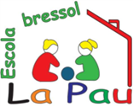 Estimades famílies:Seguint les recomanacions del Departament de Salud i la Societat Catalana de Pediatria, NO PODEM ADMINISTRAR CAP MENA DE MEDICAMENT (INCLOSOS PARACETAMOL I IBUPROFÉ) als vostres fills/es encara que presentin febre superior a 38ºC. Per això haureu de portar un justificant del pediatre com que se li pot administrar i la quantitat a prendre; signat per als pares, mares o tutors legals.Per supusat, en qualsevol cas, sempre es trucarà als pares, mares o tutors legals per fer-li’s saber la situació del petit/a i que vinguin a recollir-lo/a.Nom del pare, mare o tutor legal _______________________________Signatura y DNIBarcelona_____ de _________________ de _________